Por la cual se programan las fechas de los HABILITACIONES  oficiales del programa de INGENIERÍA AGROINDUSTRIAL periodo académico II – 2020LA DIRECTORA DEL PROGRAMA DE INGENIERÍA AGROINDUSTRIAL DE LA UNIVERSIDAD FRANCISCO DE PAULA SANTANDER EN USO DE SUS FACULTADES REGLAMENTARIASCONSIDERANDOLA RESOLUCION 322 DEL 2020 LA CUAL ESTABLECE LAS FECHAS DE LOS EXAMENES DE HABILITACIONES DEL 28 AL 30 DE DICIEMBRERESUELVEARTÍCULO PRIMERO: Establecer las fechas de los HABILITACIONES correspondientes a los estudiantes de PRIMER SEMESTRE del plan de estudios de INGENIERÍA AGROINDUSTRIAL correspondiente al II-2020, el cual quedara de la siguiente manera:PENSUM O2ARTÍCULO SEGUNDO: Las fechas de presentación aquí dispuestas serán de obligatorio cumplimiento para los docentes, no se podrá modificar ninguna de éstas.NOTA: Las materias prácticas están reguladas por el Acuerdo 065 de 1996 en sus artículos: Cien (100) Parágrafo Tercero (3) y Ciento Diecinueve (119) literal C.COMUNÍQUESE Y CÚMPLASEAtentamente,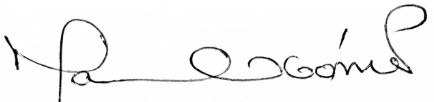 Msc. MARIBEL GÓMEZ PEÑARANDADirectora Plan de EstudiosPor la cual se programan las fechas de los HABILITACIONES  oficiales del programa de INGENIERÍA AGROINDUSTRIAL periodo académico II – 2020LA DIRECTORA DEL PROGRAMA DE INGENIERÍA AGROINDUSTRIAL DE LA UNIVERSIDAD FRANCISCO DE PAULA SANTANDER EN USO DE SUS FACULTADES REGLAMENTARIASCONSIDERANDOLA RESOLUCION 321 DE 2020 LA CUAL ESTABLECE LAS FECHAS DE LOS HABILITACIONES, DEL 28 AL 30 DE DICIEMBRE DE 2020 DEL CORRESPONDIENTES AL SEGUNDO SEMESTRE DE 2020RESUELVEARTÍCULO PRIMERO: Establecer las fechas de los HABILITACIONES correspondientes a los estudiantes de SEGUNDO SEMESTRE EN ADELANTE del plan de estudios de INGENIERÍA AGROINDUSTRIAL correspondiente al II-2020, el cual quedara de la siguiente manera: 	OCTAVO SEMESTRE	DECIMO SEMESTREPENSUM 01ARTÍCULO SEGUNDO: Las fechas de presentación aquí dispuestas serán de obligatorio cumplimiento para los docentes, no se podrá modificar ninguna de éstas.NOTA: Las materias prácticas están reguladas por el Acuerdo 065 de 1996 en sus artículos: Cien (100) Parágrafo Tercero (3) y Ciento Diecinueve (119) literal C.COMUNÍQUESE Y CÚMPLASEAtentamente,Msc. MARIBEL GÓMEZ PEÑARANDADirectora Plan de EstudiosPRIMER SEMESTREPRIMER SEMESTREPRIMER SEMESTREPRIMER SEMESTRECÓDIGOMATERIAHORAFECHA1641101-AQUÍMICA GENERAL10:00 AM28 DICIEMBRE1641102-ACÁLCULO DIFERENCIAL16:0029 DICIEMBRE1641103-A/BMECÁNICA Y ESTADÍSTICA14:0030 DICIEMBRE1641103-DMECÁNICA Y ESTADÍSTICA14:0030 DICIEMBRE1641104-ABIOLOGÍA GENERAL14:0028 DICIEMBRE1641105-AINTRODUCCIÓN A LA INGENIERÍA. AGROINDUSTRIAL11:00 AM29DICIEMBRE1641106-AINTRODUCCIÓN A LA VIDA UNIVERSITARIA07:00 AM30 DICIEMBRESEGUNDO SEMESTRESEGUNDO SEMESTRESEGUNDO SEMESTRESEGUNDO SEMESTRECÓDIGOMATERIAHORAFECHA1641201-A/BQUÍMICA ORGÁNICA08:00AM28 DICIEMBRE1641202-ACÁLCULO INTEGRAL08:00 AM29 DICIEMBRE1641203-A/B/CELECTRICIDAD Y MAGNETISMO08:00 AM30 DICIEMBRE1641203-DELECTRICIDAD Y MAGNETISMO16:0030 DICIEMBRE1641204-ADIBUJO DE INGENIERÍA06:00 AM28 DICIEMBRE1641205-AANTROPOLOGÍA10:00 AM29 DICIEMBRETERCER SEMESTRETERCER SEMESTRETERCER SEMESTRETERCER SEMESTRECÓDIGOMATERIAHORAFECHA1641301-A/BFISICOQUÍMICA10:00 AM28 DICIEMBRE1641301-C/DFISICOQUÍMICA11:00 AM28 DICIEMBRE1641302-A/BQUÍMICA ANALÍTICA08:00 AM29 DICIEMBRE1641302-CQUÍMICA ANALÍTICA11:00 AM29 DICIEMBRE1641303-AALGEBRA LINEAL15:0030 DICIEMBRE1641304-AMECÁNICA DE FLUIDOS15:0028 DICIEMBRE1641304-BMECÁNICA DE FLUIDOS15:0028 DICIEMBRE1641304-DMECÁNICA DE FLUIDOS11:00 AM28 DICIEMBRE1641305AESTADISTICA Y PROBABILIDAD06:00 AM29 DICIEMBRE1641306ACOMUNICACION ORAL Y ESCRITA07:00 AM30 DICIEMBRECUARTO SEMESTRECUARTO SEMESTRECUARTO SEMESTRECUARTO SEMESTRECÓDIGOMATERIAHORAFECHA1641401-AECUACIONES DIFERENCIALES10:00 AM28 DICIEMBRE1641402-A/BMICROBIOLOGIA GENERAL16:0029 DICIEMBRE1641403-ATERMODINAMICA14:0030 DICIEMBRE1641404-A/BBIOQUIMICA AGROINDUSTRIAL06:00 AM28 DICIEMBRE1641405-ACONTABILIDAD06:00 AM29 DICIEMBRE1641406-ACONSTITUCION Y CIVISMO14:0030 DICIEMBREQUINTO SEMESTREQUINTO SEMESTREQUINTO SEMESTREQUINTO SEMESTRECÓDIGOMATERIAHORAFECHA1641501-ADISEÑO EXPERIMENTAL16:0028 DICIEMBRE1641502-AANALISIS INSTRUMENTAL08:00 AM29 DICIEMBRE1641503-ACOSTOS Y PRESUPUESTO14:0030 DICIEMBRE1641503-BCOSTOS Y PRESUPUESTO06:00 AM30 DICIEMBRE1641504-ABALANCE DE MATERIA Y ENERGIA14:0028 DICIEMBRE1641505-AINGENIERIA DE METODOS Y TIEMPO08:00 AM29 DICIEMBRE1641506-APOS-PRODUCCION10:00 AM30 DICIEMBRE1641506-BPOS-PRODUCCION6:00 AM30 DICIEMBRE1641507-A/BPOS-COSECHA09:00 AM28 DICIEMBRESEXTO SEMESTRESEXTO SEMESTRESEXTO SEMESTRESEXTO SEMESTRECÓDIGOMATERIAHORAFECHA1641601-AOPERACIONES UNITARIAS I15:0028 DICIEMBRE1641602-A/BMICROBIOLOGÍA AGROINDUSTRIAL06:00 AM29 DICIEMBRE1641603-AMETODOLOGÍA DE LA INVESTIGACIÓN08:00 AM30 DICIEMBRE1641604-AMERCADEO AGROINDUSTRIAL I10:00 AM28 DICIEMBRE1641605-AALMACENAMIENTO Y TRANSPORTE10:00 AM29 DICIEMBRE1641606-AEMPAQUES Y EMBALAJE08:0030 DICIEMBRE1641607-AÉTICA06:00 AM28 DICIEMBRESÉPTIMO SEMESTRESÉPTIMO SEMESTRESÉPTIMO SEMESTRESÉPTIMO SEMESTRESÉPTIMO SEMESTRESÉPTIMO SEMESTRE 	CÓDIGO	 	MATERIA	 	HORA	 	FECHA	1641701-AOPERACIONES UNITARIAS II15:0028 DICIEMBRE1641702-ADISEÑO DE PLANTAS08:00 AM29 DICIEMBRE1641703-AMAQUINARIA Y EQUIPOS10:00 AM30 DICIEMBRE1641704-AMERCADEO AGROINDUSTRIAL II10:00 AM28 DICIEMBRE1641705-AADMINISTRACION DE LA PRODUC08:00 AM29 DICIEMBRE1641706-AFORMULACION Y EVALUACION DE17:0030 DICIEMBRE1641790-ABIOTECNOLOGIA AGROINDUSTRIA14:0028 NDICIEMBRE1641791-ATECNOLOGIAS EMERGENTES14:0029 DICIEMBRE 	CÓDIGO	 	MATERIA	 	HORA	 	FECHA	1641801-AAGROINDUSTRIA DE FRUVER08:00 AM28 DICIEMBRE1641802-AAGROINDUSTRIA DE CEREALES Y...08:00 AM29 DICIEMBRE1641803-AAGROINDUSTRIA NO ALIMENTARI...08:00 AM30 DICIEMBRE1641804-AINGENIERIA ECONOMICA08:00 AM28 DICIEMBRE1641806-ANORMATIVIDAD Y LEGISLACION11:00 AM29 DICIEMBRE1641890-ACURTIEMBRES Y TEXTILES09:00 AM30 DICIEMBRE1641891-ASUBPRODUCTOS AGROINDUSTRIAL15:0028 DICIEMBRENOVENO SEMESTRENOVENO SEMESTRENOVENO SEMESTRENOVENO SEMESTRENOVENO SEMESTRENOVENO SEMESTRE 	CÓDIGO	 	MATERIA	 	HORA	 	FECHA	1641901-ACONTROL Y ASEGURAMIENTO DE...14:00 28 DICIEMBRE1641902-AAGROINDUSTRIA DE CARNICOS08:00 AM29 DICIEMBRE1641903-AAGROINDUSTRIA DE LACTEOS08:00 AM30  DICIEMBRE1641904-AAGROINDUSTRIA NO ALIMENTARIA06:00 AM28 DICIEMBRE1641905-AGESTION AMBIENTAL14:0029 DICIEMBRE1641991-ADESARROLLO SOSTENIBLE06:00 AM30 DICIEMBRE1641992-ATECNOLOGIAS LIMPIAS Y RECUS16:0028 DICIEMBRECÓDIGOMATERIAHORAFECHA1642001APRACTICA PROFESIONAL10:00 AM28 DICIEMBREINGENIERA AGROINDUSTRIALINGENIERA AGROINDUSTRIALINGENIERA AGROINDUSTRIALINGENIERA AGROINDUSTRIALCÓDIGOMATERIAHORAFECHA0640705AEXTRACTOS VEGETALES7: am28  DICIEMBRE0640902APROFESIONALIZACION I7: am29 DICIEMBRE0641002APROFESIONALIZACION II7: am30 DICIEMBRE